MINISTRY OF DEFENCE & MILITARY VETERANSNATIONAL ASSEMBLYQUESTION FOR WRITTEN REPLY2112.	Mr S J F Marais (DA) to ask the Minister of Defence and Military Veterans:What is the current status of the intensive care unit at 2 Military Hospital?	NW2266EREPLY:The Intensive Care Unit at 2 Military Hospital is at present functional and the admission of patients has been re-established.  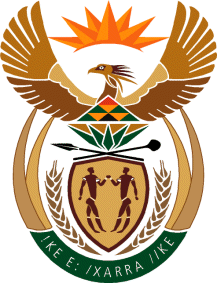 